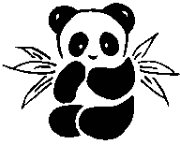 Panda Homework7th September  2018Welcome back to the Autumn Term.  This is always an exciting time of year with settling into the class routines and lots of fun activities to keep us busy.Each week we will send home a short letter to let you know what we have been up to during the week and some suggestions to activities you can do at home to support the class work.We do not 'set' homework but have enclosed in the red homework folder an overview of the terms work and some projects that you can do at home, each week we will select an idea that would specifically support the current work in class.  However we do ask that you read as often as you can with your child and talk about numbers in an everyday way i.e. while shopping.  Year 1 pupils will start weekly spellings and Reception will be given keys words to sound out and begin to learn by sight.Also this week in the red homework folder we have enclosed a timetable of the week which we hope will help you.  Forest School will be on Tuesday mornings and it is helpful for the children to come into school in Forest School gear with their school clothes in a bag to change into at lunch time.  We suggest that PE kits are kept in school for the half term. The children are given a reading book with a reading record for you to write comments in.  These need to be in school everyday.Our topic this term is 'Journey's', we have begun a display in the class of a world map and would like to add photos of the children's experiences of journeys they have experienced.  If you have a photo or postcard with a small note of where the photo was taken we would love to add it to the display.